RUMBLE AT THE ROCKSaturday, November 30, 2019Deschutes County Fair & Expo Center
3800 SW Airport Way, Redmond, OR 97756Weigh-ins: Friday 6pm – 7pm @ Redmond High School (675 SW Rimrock Way, Redmond)
Saturday 7am – 8am @ Expo
Tournament starts at 9:30am
First Place:  CHAMPION SINGLET 
(3 man bracket to qualify)

Medals:  2nd – 4th 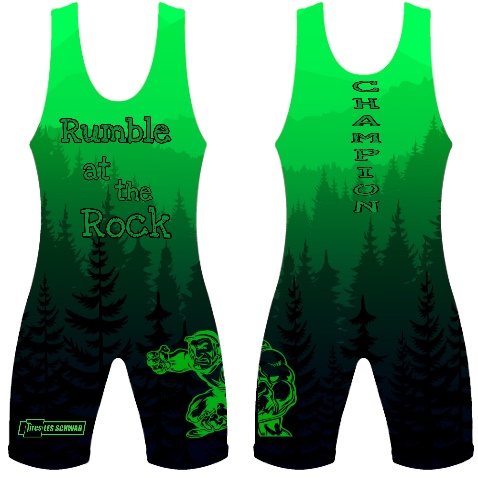 6U  8U  10U  14U  16U  USA Juniors
8U Girls  10U Girls   12U Girls   14U Girls   16U Girls   USA Junior Girls Line Bracketing – 10 Full Size Mats
$25 Pre-registered / $35 @ Door
$15 Floor Pass  /  $3 Spectator Fee
www.trackwrestling.comFull concessions provided by the Expo CenterHosted by Rock of Redmond Wrestling 
www.therockwrestling.org